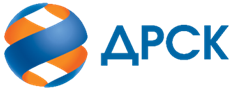 Акционерное Общество«Дальневосточная распределительная сетевая компания»ПРОТОКОЛ № 201/УР-ВПзаседания Закупочной комиссии по конкурсу в электронной форме, участниками которого могут быть только субъекты малого и среднего предпринимательства на право заключения договора на выполнение работ «Расширение и чистка просек ВЛ 6 кВ Артемовского и Шкотовского РЭС для нужд филиала ПЭС» (лот № 300101-РЕМ ПРОД-2021-ДРСК)№ ЕИС – 32009846997 (МСП)СПОСОБ И ПРЕДМЕТ ЗАКУПКИ: конкурс в электронной форме, участниками которого могут быть только субъекты малого и среднего предпринимательства на право заключения договора «Расширение и чистка просек ВЛ 6 кВ Артемовского и Шкотовского РЭС для нужд филиала ПЭС», Лот № 300101-РЕМ ПРОД-2021-ДРСК    КОЛИЧЕСТВО ПОДАННЫХ ЗАЯВОК НА УЧАСТИЕ В ЗАКУПКЕ: 4 (четыре) заявки.КОЛИЧЕСТВО ОТКЛОНЕННЫХ ЗАЯВОК: 1 (одна) заявка.ВОПРОСЫ, ВЫНОСИМЫЕ НА РАССМОТРЕНИЕ ЗАКУПОЧНОЙ КОМИССИИ: О рассмотрении результатов ценовых предложений УчастниковОб утверждении результатов процедуры переторжки.О признании заявок соответствующими условиям Документации о закупке по результатам рассмотрения ценовых предложений УчастниковО ранжировке заявокО выборе победителя закупкиРЕШИЛИ:По вопросу № 1Признать объем полученной информации достаточным для принятия решения.Принять к рассмотрению ценовые предложения следующих участников:По вопросу № 2Признать процедуру переторжки состоявшейся.Принять условия заявок Участников после переторжки:По вопросу № 3Признать ценовые предложения следующих Участников:548526/ ООО СК "МОНТАЖ-СЕРВИС"550321/ ООО "АНТАНТА"550371/ ООО "214 УПРАВЛЕНИЕ НАЛАДОЧНЫХ РАБОТ"соответствующими условиям Документации о закупке и принять их к дальнейшему рассмотрению.По вопросу № 4Утвердить расчет баллов по результатам оценки заявок:Утвердить ранжировку заявок:По вопросу № 5Признать Победителем закупки Участника, занявшего 1 (первое) место в ранжировке по степени предпочтительности для Заказчика: ООО "214 УПРАВЛЕНИЕ НАЛАДОЧНЫХ РАБОТ" г. Хабаровск с ценой заявки не более 4 001 850.00 руб. без учета НДС. Условия оплаты: Платежи в размере 100% (ста процентов) от стоимости Работ выплачиваются в течение 15 (пятнадцати) рабочих дней, с даты подписания Сторонами документов, указанных в пункте 4.1 Договора, на основании счета, выставленного Подрядчиком. Срок выполнения работ: начало работ с момента заключения договора., окончание работ – 31 декабря 2021 г. Гарантия на своевременное и качественное выполнение работ, а также на устранение дефектов, возникших по вине Подрядчика, составляет 24 месяца с момента приемки выполненных работ. Настоящая заявка имеет правовой статус оферты и действует вплоть до истечения срока, отведенного на заключение Договора, но не менее, чем в течение 90 (девяноста) календарных дней с даты окончания срока подачи заявок (13.01.2021).Инициатору договора обеспечить подписание договора с Победителем не ранее чем через 10 (десять) календарных дней и не позднее 20 (двадцати) календарных дней после официального размещения итогового протокола по результатам закупки.Победителю закупки в срок не позднее 3 (трех) рабочих дней с даты официального размещения итогового протокола по результатам закупки обеспечить направление по адресу, указанному в Документации о закупке, информацию о цепочке собственников, включая бенефициаров (в том числе конечных), по форме и с приложением подтверждающих документов согласно Документации о закупке.Секретарь Закупочной комиссии 1 уровня  		                                        О.В.Коваленког. Благовещенск«17» февраля 2021№п/пДата и время регистрации заявкиНаименование, адрес и ИНН Участника и/или его идентификационный номер111.01.2021 12:19:17548526213.01.2021 02:54:4655029613.01.2021 05:26:5455032113.01.2021 07:35:22550371№п/пДата и время регистрации заявкиНаименование, адрес и ИНН Участника и/или его идентификационный номерЦеновое предложение без НДС21.01.2021 08:37:19548526/ ООО СТРОИТЕЛЬНАЯ КОМПАНИЯ "МОНТАЖ-СЕРВИС", 692511, КРАЙ ПРИМОРСКИЙ, Г УССУРИЙСК, ПЕР СТЕПНОЙ, ДОМ 6, , ИНН 2511099508, КПП 251101001, ОГРН 11625110530334 224 126.5513.01.2021 02:54:46550296/отклонен на этапе рассмотрения первых частей13.01.2021 05:26:54550321/ ООО "АНТАНТА", 692443, КРАЙ ПРИМОРСКИЙ, Г ДАЛЬНЕГОРСК, ПР-КТ 50 ЛЕТ ОКТЯБРЯ, ДОМ 308, , ИНН 2505014584, КПП 250501001, ОГРН 11625050501464 400 000.0021.01.2021 08:42:53550371/ ООО "214 УПРАВЛЕНИЕ НАЛАДОЧНЫХ РАБОТ", 680009, КРАЙ ХАБАРОВСКИЙ, Г ХАБАРОВСК, УЛ ХАБАРОВСКАЯ, ДОМ 15В, ПОМЕЩЕНИЕ 16, ИНН 2724093797, КПП 272401001, ОГРН 10627240550524 001 850.00№п/пДата и время регистрации заявкиНаименование, адрес и ИНН Участника и/или его идентификационный номерЦена заявки до переторжки, 
руб. без НДС Цена заявки после переторжки, 
руб. без НДС 121.01.2021 08:37:19548526/ ООО СК "МОНТАЖ-СЕРВИС"4 446 499,004 224 126,55213.01.2021 02:54:46550296/отклонен на этапе рассмотрения первых частей_______________313.01.2021 11:26550321/ ООО "АНТАНТА"4 400 000,004 400 000,00421.01.2021 08:42:53550371/ ООО "214 УПРАВЛЕНИЕ НАЛАДОЧНЫХ РАБОТ"4 402 034,004 001 850,00Критерий оценки (подкритерий)Весовой коэффициент значимостиВесовой коэффициент значимостиКоличество баллов, присужденных заявке по каждому критерию / подкритерию
(с учетом весового коэффициента значимости) Количество баллов, присужденных заявке по каждому критерию / подкритерию
(с учетом весового коэффициента значимости) Количество баллов, присужденных заявке по каждому критерию / подкритерию
(с учетом весового коэффициента значимости) Критерий оценки (подкритерий)критерия подкритерия548526/ ООО СК "МОНТАЖ-СЕРВИС"550321/ ООО "АНТАНТА",550371/ ООО "214 УПРАВЛЕНИЕ НАЛАДОЧНЫХ РАБОТ"Критерий оценки 1:Цена договора90%-//-4,264,094,50Критерий оценки 2: Квалификация(предпочтительность) участника10%-//-0,500,150,50Подкритерий 2.1: Квалификация кадровых ресурсов-//-35%1,7501,75Подкритерий 2.2: Обеспеченность материально-техническими ресурсами необходимыми для выполнения работ-//-35%1,7501,75Подкритерий 2.3: Опыт выполнения аналогичных договоров-//-30%1,51,51,5Итоговый балл заявки 
(с учетом весовых коэффициентов значимости)Итоговый балл заявки 
(с учетом весовых коэффициентов значимости)Итоговый балл заявки 
(с учетом весовых коэффициентов значимости)4,764,245,00Место в ранжировке (порядковый № заявки)Дата и время регистрации заявкиНаименование Участника и/или идентификационный номерИтоговая цена заявки, 
руб. без НДС Возможность применения приоритета в соответствии с 925-ПП1 место (заявка 550371)21.01.2021 08:42:53ООО "214 УПРАВЛЕНИЕ НАЛАДОЧНЫХ РАБОТ", 680009, КРАЙ ХАБАРОВСКИЙ, Г ХАБАРОВСК, УЛ ХАБАРОВСКАЯ, ДОМ 15В, ПОМЕЩЕНИЕ 16, ИНН 2724093797, КПП 272401001, ОГРН 10627240550524 001 850.00нет2 место(заявка 548526)21.01.2021 08:37:19ООО СТРОИТЕЛЬНАЯ КОМПАНИЯ "МОНТАЖ-СЕРВИС", 692511, КРАЙ ПРИМОРСКИЙ, Г УССУРИЙСК, ПЕР СТЕПНОЙ, ДОМ 6, , ИНН 2511099508, КПП 251101001, ОГРН 11625110530334 224 126.55нет3 место(заявка 550321)13.01.2021 05:26:54ООО "АНТАНТА", 692443, КРАЙ ПРИМОРСКИЙ, Г ДАЛЬНЕГОРСК, ПР-КТ 50 ЛЕТ ОКТЯБРЯ, ДОМ 308, , ИНН 2505014584, КПП 250501001, ОГРН 11625050501464 400 000.00нет